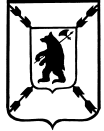 ЯРОСЛАВСКАЯ   ОБЛАСТЬАДМИНИСТРАЦИЯ  ПОШЕХОНСКОГО  МУНИЦИПАЛЬНОГО  РАЙОНАР А С П О Р Я Ж Е Н И Е _29.  01.  2020 г. __                                                                                                    №  10\1_Об  утверждении Плана  противодействиякоррупции в  органах местного самоуправленияПошехонского муниципального района  на 2020 г.1. Утвердить  План противодействия коррупции в  органах местного самоуправления  Пошехонского муниципального района на  2020 год2. Настоящее  распоряжение с приложением разместить на официальном сайте Администрации  Пошехонского муниципального района в сети «Интернет».3. Контроль за исполнением настоящего распоряжения   возложить на Первого заместителя Главы Администрации  Пошехонского муниципального района.Глава  Пошехонского муниципального  района                                                                            Н. Н. БеловУтвержденраспоряжением АдминистрацииПошехонского муниципального районаот__29. 01.  2020_№_10\1План
противодействия коррупции В органах местного самоуправления Пошехонского муниципального района на 2020  годВ органах местного самоуправления Пошехонского муниципального района на 2020  годВ органах местного самоуправления Пошехонского муниципального района на 2020  годВ органах местного самоуправления Пошехонского муниципального района на 2020  годВ органах местного самоуправления Пошехонского муниципального района на 2020  годВ органах местного самоуправления Пошехонского муниципального района на 2020  годВ органах местного самоуправления Пошехонского муниципального района на 2020  годВ органах местного самоуправления Пошехонского муниципального района на 2020  годВ органах местного самоуправления Пошехонского муниципального района на 2020  годВ органах местного самоуправления Пошехонского муниципального района на 2020  годВ органах местного самоуправления Пошехонского муниципального района на 2020  год(наименование органа исполнительной власти (органа местного самоуправления)(наименование органа исполнительной власти (органа местного самоуправления)(наименование органа исполнительной власти (органа местного самоуправления)(наименование органа исполнительной власти (органа местного самоуправления)(наименование органа исполнительной власти (органа местного самоуправления)(наименование органа исполнительной власти (органа местного самоуправления)(наименование органа исполнительной власти (органа местного самоуправления)(наименование органа исполнительной власти (органа местного самоуправления)(наименование органа исполнительной власти (органа местного самоуправления)(наименование органа исполнительной власти (органа местного самоуправления)(наименование органа исполнительной власти (органа местного самоуправления)№ 
п/п№ 
п/пНаименование мероприятияСрок исполнения мероприятияСрок исполнения мероприятияСрок исполнения мероприятияСрок исполнения мероприятияИсполнитель мероприятияИсполнитель мероприятияОжидаемый результатОжидаемый результат112333344551.Реализация Национального плана противодействия коррупции, 
областной целевой программы и планов противодействия коррупции1.Реализация Национального плана противодействия коррупции, 
областной целевой программы и планов противодействия коррупции1.Реализация Национального плана противодействия коррупции, 
областной целевой программы и планов противодействия коррупции1.Реализация Национального плана противодействия коррупции, 
областной целевой программы и планов противодействия коррупции1.Реализация Национального плана противодействия коррупции, 
областной целевой программы и планов противодействия коррупции1.Реализация Национального плана противодействия коррупции, 
областной целевой программы и планов противодействия коррупции1.Реализация Национального плана противодействия коррупции, 
областной целевой программы и планов противодействия коррупции1.Реализация Национального плана противодействия коррупции, 
областной целевой программы и планов противодействия коррупции1.Реализация Национального плана противодействия коррупции, 
областной целевой программы и планов противодействия коррупции1.Реализация Национального плана противодействия коррупции, 
областной целевой программы и планов противодействия коррупции1.Реализация Национального плана противодействия коррупции, 
областной целевой программы и планов противодействия коррупции1.11.1Реализация мероприятий Национального плана противодействия коррупции на 2018 – 2020 годыВ установленные в плане срокиВ установленные в плане срокиВ установленные в плане срокиВ установленные в плане срокиДолжностные лица ОМСУ Пошехонского МРДолжностные лица ОМСУ Пошехонского МРДолжностные лица ОМСУ Пошехонского МРПовышение уровня профилактики коррупции1.2.1.2.Реализация мер по противодействию коррупции, предусмотренных ОЦП «Противодействие коррупции в Ярославской области» В сроки, установленные в программеВ сроки, установленные в программеВ сроки, установленные в программеВ сроки, установленные в программеДолжностные лица ОМСУ Пошехонского МРДолжностные лица ОМСУ Пошехонского МРДолжностные лица ОМСУ Пошехонского МРПовышение уровня профилактики коррупции1.3.1.3.Подготовка отчетов о реализации мероприятий  Национального плана противодействия коррупции на 2018-2020 годы, ОЦП, плана противодействия коррупции ОИВ (ОМСУ) с размещением информации на официальном сайте  Администрации Пошехонского муниципального района  15 января следующего за отчетным года 15 января следующего за отчетным года 15 января следующего за отчетным года 15 января следующего за отчетным годаУправляющий делами АдминистрацииУправляющий делами АдминистрацииУправляющий делами АдминистрацииОбеспечение контроля антикоррупционной деятельности2.Антикоррупционная экспертиза2.Антикоррупционная экспертиза2.Антикоррупционная экспертиза2.Антикоррупционная экспертиза2.Антикоррупционная экспертиза2.Антикоррупционная экспертиза2.Антикоррупционная экспертиза2.Антикоррупционная экспертиза2.Антикоррупционная экспертиза2.Антикоррупционная экспертиза2.Антикоррупционная экспертиза2.1.2.1.Проведение антикоррупционной экспертизы нормативных правовых актов и проектов нормативных правовых актов Администрации Пошехонского муниципального района, Собрания Депутатов Пошехонского муниципального района Проведение антикоррупционной экспертизы нормативных правовых актов и проектов нормативных правовых актов Администрации Пошехонского муниципального района, Собрания Депутатов Пошехонского муниципального района Проведение антикоррупционной экспертизы нормативных правовых актов и проектов нормативных правовых актов Администрации Пошехонского муниципального района, Собрания Депутатов Пошехонского муниципального района постояннопостоянноКонсультант-юрист АдминистрацииКонсультант-юрист АдминистрацииВыявление и устранение коррупциогенных факторовВыявление и устранение коррупциогенных факторов2.2.2.2.Проведение   анализа  заключений по результатам антикоррупционной экспертизы проектов НПА, актов прокурорского реагирования на НПАПроведение   анализа  заключений по результатам антикоррупционной экспертизы проектов НПА, актов прокурорского реагирования на НПАПроведение   анализа  заключений по результатам антикоррупционной экспертизы проектов НПА, актов прокурорского реагирования на НПАВ срок:- до 20 января  до 20 июля  текущего годаВ срок:- до 20 января  до 20 июля  текущего годаУправляющий делами АдминистрацииУправляющий делами АдминистрацииПовышение качества подготовки проектов нормативных правовых актовПовышение качества подготовки проектов нормативных правовых актов3. Антикоррупционный мониторинг3. Антикоррупционный мониторинг3. Антикоррупционный мониторинг3. Антикоррупционный мониторинг3. Антикоррупционный мониторинг3. Антикоррупционный мониторинг3. Антикоррупционный мониторинг3. Антикоррупционный мониторинг3. Антикоррупционный мониторинг3. Антикоррупционный мониторинг3. Антикоррупционный мониторинг3.1.3.1.Антикоррупционный  мониторинг  и представление отчета о ходе реализации мер по противодействию коррупции Антикоррупционный  мониторинг  и представление отчета о ходе реализации мер по противодействию коррупции Антикоррупционный  мониторинг  и представление отчета о ходе реализации мер по противодействию коррупции Ежеквартально:
Ежеквартально:
Управляющий делами АдминистрацииУправляющий делами АдминистрацииФормирование объективной оценки реализации государственной политики по противодействию коррупцииФормирование объективной оценки реализации государственной политики по противодействию коррупции3.2.3.2.Провести анализ коррупционных рисков, возникающих при реализации функций органа местного самоуправления. Подготовить предложения о внесении изменений в Перечень коррупциогенно- опасных функций ОМСУПровести анализ коррупционных рисков, возникающих при реализации функций органа местного самоуправления. Подготовить предложения о внесении изменений в Перечень коррупциогенно- опасных функций ОМСУПровести анализ коррупционных рисков, возникающих при реализации функций органа местного самоуправления. Подготовить предложения о внесении изменений в Перечень коррупциогенно- опасных функций ОМСУВ срок:- до 20 января –- до 20 июля  текущего года В срок:- до 20 января –- до 20 июля  текущего года Управляющий делами АдминистрацииУправляющий делами АдминистрацииВыявление коррупционных рисковВыявление коррупционных рисков3.3.3.3.На основе проведенного анализа коррупционных рисков, возникающих при реализации функций органа местного самоуправления, актуализировать перечень должностей с высоким риском коррупционных проявлений в ОМСУНа основе проведенного анализа коррупционных рисков, возникающих при реализации функций органа местного самоуправления, актуализировать перечень должностей с высоким риском коррупционных проявлений в ОМСУНа основе проведенного анализа коррупционных рисков, возникающих при реализации функций органа местного самоуправления, актуализировать перечень должностей с высоким риском коррупционных проявлений в ОМСУДо 01 декабря текущего годаДо 01 декабря текущего годаУправляющий делами АдминистрацииУправляющий делами АдминистрацииИсключение  (минимизация) коррупционных рисков в деятельности ОМСУИсключение  (минимизация) коррупционных рисков в деятельности ОМСУ4.Антикоррупционное просвещение и образование4.Антикоррупционное просвещение и образование4.Антикоррупционное просвещение и образование4.Антикоррупционное просвещение и образование4.Антикоррупционное просвещение и образование4.Антикоррупционное просвещение и образование4.Антикоррупционное просвещение и образование4.Антикоррупционное просвещение и образование4.Антикоррупционное просвещение и образование4.Антикоррупционное просвещение и образование4.Антикоррупционное просвещение и образование4.1.4.1.Организация антикоррупционного просвещения (семинары, лекции, круглые столы) муниципальных служащихОрганизация антикоррупционного просвещения (семинары, лекции, круглые столы) муниципальных служащихОрганизация антикоррупционного просвещения (семинары, лекции, круглые столы) муниципальных служащихНе реже одного  раза в годНе реже одного  раза в годУправляющий делами АдминистрацииУправляющий делами АдминистрацииФормирование антикоррупционного мировоззрения и повышение общего уровня правосознания муниципальных служащих Формирование антикоррупционного мировоззрения и повышение общего уровня правосознания муниципальных служащих 4.2.4.2.Организация антикоррупционного образования (повышение квалификации) муниципальных служащихОрганизация антикоррупционного образования (повышение квалификации) муниципальных служащихОрганизация антикоррупционного образования (повышение квалификации) муниципальных служащихВ течение годаВ течение годаУправляющий делами АдминистрацииУправляющий делами АдминистрацииФормирование антикоррупционного мировоззрения и повышение общего уровня правосознания муниципальных служащих Формирование антикоррупционного мировоззрения и повышение общего уровня правосознания муниципальных служащих 4.3.4.3.Оказание муниципальным служащим консультативной, информационной и иной помощи по вопросам, связанным с соблюдением требований к служебному поведению, ограничений и запретов, исполнения обязанностей, установленных в целях противодействия коррупцииОказание муниципальным служащим консультативной, информационной и иной помощи по вопросам, связанным с соблюдением требований к служебному поведению, ограничений и запретов, исполнения обязанностей, установленных в целях противодействия коррупцииОказание муниципальным служащим консультативной, информационной и иной помощи по вопросам, связанным с соблюдением требований к служебному поведению, ограничений и запретов, исполнения обязанностей, установленных в целях противодействия коррупцииВ течение годаВ течение годаУправляющий делами АдминистрацииУправляющий делами АдминистрацииОбеспечение реализации требований законодательства о противодействии коррупцииОбеспечение реализации требований законодательства о противодействии коррупции4.4.4.4.Организация предоставления бесплатной юридической помощи отдельным категориям граждан в  Пошехонском  муниципальном районе в соответствии с действующим законодательствомОрганизация предоставления бесплатной юридической помощи отдельным категориям граждан в  Пошехонском  муниципальном районе в соответствии с действующим законодательствомОрганизация предоставления бесплатной юридической помощи отдельным категориям граждан в  Пошехонском  муниципальном районе в соответствии с действующим законодательствомПостоянно, по мере обращенийПостоянно, по мере обращенийКонсультанты-юристы ОМСУКонсультанты-юристы ОМСУФормирование антикоррупционного мировоззрения и повышение общего уровня правосознания и правовой культурыФормирование антикоррупционного мировоззрения и повышение общего уровня правосознания и правовой культуры4.5.4.5.Проведение занятий по вопросам соблюдения законодательства о противодействии коррупции муниципальными служащими: Проведение занятий по вопросам соблюдения законодательства о противодействии коррупции муниципальными служащими: Проведение занятий по вопросам соблюдения законодательства о противодействии коррупции муниципальными служащими: ЕжеквартальноЕжеквартальноКонсультанты-юристы ОМСУКонсультанты-юристы ОМСУФормирование антикоррупционного мировоззрения и повышение общего уровня правосознания и правовой культурыФормирование антикоррупционного мировоззрения и повышение общего уровня правосознания и правовой культуры5. Антикоррупционная пропаганда5. Антикоррупционная пропаганда5. Антикоррупционная пропаганда5. Антикоррупционная пропаганда5. Антикоррупционная пропаганда5. Антикоррупционная пропаганда5. Антикоррупционная пропаганда5. Антикоррупционная пропаганда5. Антикоррупционная пропаганда5. Антикоррупционная пропаганда5. Антикоррупционная пропаганда5.1.5.1.Подготовка и размещение на официальном сайте Администрации Пошехонского МР информационных материалов по вопросам противодействия коррупцииПодготовка и размещение на официальном сайте Администрации Пошехонского МР информационных материалов по вопросам противодействия коррупцииПодготовка и размещение на официальном сайте Администрации Пошехонского МР информационных материалов по вопросам противодействия коррупциипостояннопостоянноУправляющий делами АдминистрацииУправляющий делами АдминистрацииПовышение информационной открытости деятельности ОМСУ по противодействию коррупцииПовышение информационной открытости деятельности ОМСУ по противодействию коррупции5.2.5.2.Осуществление информационного сопровождения в СМИ деятельности ОМСУ по реализации государственной политики противодействия коррупцииОсуществление информационного сопровождения в СМИ деятельности ОМСУ по реализации государственной политики противодействия коррупцииОсуществление информационного сопровождения в СМИ деятельности ОМСУ по реализации государственной политики противодействия коррупцииПостоянно Постоянно Отдел по организационной работе и работе с поселениями Администрации МРОтдел по организационной работе и работе с поселениями Администрации МРПовышение информационной открытости деятельности ОМСУ по противодействию коррупцииПовышение информационной открытости деятельности ОМСУ по противодействию коррупции5.3.5.3.Размещение и актуализация в помещениях ОМСУ, информационных и просветительских материалов по вопросам формирования антикоррупционного поведения муниципальных служащих , а также осуществление контроля за размещением и актуализацией в помещениях  подведомственных ОМСУ организациях информационных и просветительских материалов по вопросам формирования антикоррупционного поведения сотрудников и граждан Размещение и актуализация в помещениях ОМСУ, информационных и просветительских материалов по вопросам формирования антикоррупционного поведения муниципальных служащих , а также осуществление контроля за размещением и актуализацией в помещениях  подведомственных ОМСУ организациях информационных и просветительских материалов по вопросам формирования антикоррупционного поведения сотрудников и граждан Размещение и актуализация в помещениях ОМСУ, информационных и просветительских материалов по вопросам формирования антикоррупционного поведения муниципальных служащих , а также осуществление контроля за размещением и актуализацией в помещениях  подведомственных ОМСУ организациях информационных и просветительских материалов по вопросам формирования антикоррупционного поведения сотрудников и граждан постояннопостоянноУправляющий делами АдминистрацииУправляющий делами АдминистрацииОбеспечение наглядности деятельности по противодействию коррупцииОбеспечение наглядности деятельности по противодействию коррупции6. Взаимодействие 
с правоохранительными  органами, органами государственной власти Ярославской области, органами  местного самоуправления муниципальных образований Ярославской области, общественными  объединениями и иными  организациями в целях противодействия коррупции6. Взаимодействие 
с правоохранительными  органами, органами государственной власти Ярославской области, органами  местного самоуправления муниципальных образований Ярославской области, общественными  объединениями и иными  организациями в целях противодействия коррупции6. Взаимодействие 
с правоохранительными  органами, органами государственной власти Ярославской области, органами  местного самоуправления муниципальных образований Ярославской области, общественными  объединениями и иными  организациями в целях противодействия коррупции6. Взаимодействие 
с правоохранительными  органами, органами государственной власти Ярославской области, органами  местного самоуправления муниципальных образований Ярославской области, общественными  объединениями и иными  организациями в целях противодействия коррупции6. Взаимодействие 
с правоохранительными  органами, органами государственной власти Ярославской области, органами  местного самоуправления муниципальных образований Ярославской области, общественными  объединениями и иными  организациями в целях противодействия коррупции6. Взаимодействие 
с правоохранительными  органами, органами государственной власти Ярославской области, органами  местного самоуправления муниципальных образований Ярославской области, общественными  объединениями и иными  организациями в целях противодействия коррупции6. Взаимодействие 
с правоохранительными  органами, органами государственной власти Ярославской области, органами  местного самоуправления муниципальных образований Ярославской области, общественными  объединениями и иными  организациями в целях противодействия коррупции6. Взаимодействие 
с правоохранительными  органами, органами государственной власти Ярославской области, органами  местного самоуправления муниципальных образований Ярославской области, общественными  объединениями и иными  организациями в целях противодействия коррупции6. Взаимодействие 
с правоохранительными  органами, органами государственной власти Ярославской области, органами  местного самоуправления муниципальных образований Ярославской области, общественными  объединениями и иными  организациями в целях противодействия коррупции6. Взаимодействие 
с правоохранительными  органами, органами государственной власти Ярославской области, органами  местного самоуправления муниципальных образований Ярославской области, общественными  объединениями и иными  организациями в целях противодействия коррупции6. Взаимодействие 
с правоохранительными  органами, органами государственной власти Ярославской области, органами  местного самоуправления муниципальных образований Ярославской области, общественными  объединениями и иными  организациями в целях противодействия коррупции6.1.6.1.Обмен информацией с правоохранительными органами, органами прокуратуры и юстиции, судами, территориальными органами федеральных органов исполнительной власти по Ярославской области по вопросам противодействия коррупции, в том числе несоблюдения лицами, замещающими муниципальные должности ограничений и запретов, требований о предотвращении или об урегулировании конфликта интересов либо неисполнения обязанностей, установленных в целях противодействия коррупцииОбмен информацией с правоохранительными органами, органами прокуратуры и юстиции, судами, территориальными органами федеральных органов исполнительной власти по Ярославской области по вопросам противодействия коррупции, в том числе несоблюдения лицами, замещающими муниципальные должности ограничений и запретов, требований о предотвращении или об урегулировании конфликта интересов либо неисполнения обязанностей, установленных в целях противодействия коррупцииОбмен информацией с правоохранительными органами, органами прокуратуры и юстиции, судами, территориальными органами федеральных органов исполнительной власти по Ярославской области по вопросам противодействия коррупции, в том числе несоблюдения лицами, замещающими муниципальные должности ограничений и запретов, требований о предотвращении или об урегулировании конфликта интересов либо неисполнения обязанностей, установленных в целях противодействия коррупцииПостоянно Постоянно Управляющий делами АдминистрацииУправляющий делами АдминистрацииОбеспечение координации деятельности по противодействию коррупцииОбеспечение координации деятельности по противодействию коррупции6.2.6.2.Рассмотрение обращений граждан и организаций, содержащих информацию о фактах коррупции, поступивших на электронный почтовый ящик, на «телефон доверия» Администрации Пошехонского муниципального района Рассмотрение обращений граждан и организаций, содержащих информацию о фактах коррупции, поступивших на электронный почтовый ящик, на «телефон доверия» Администрации Пошехонского муниципального района Рассмотрение обращений граждан и организаций, содержащих информацию о фактах коррупции, поступивших на электронный почтовый ящик, на «телефон доверия» Администрации Пошехонского муниципального района По мере поступления обращенийПо мере поступления обращенийОтветственные сотрудники Администрации  Ответственные сотрудники Администрации  Обеспечение  противодействия коррупционным проявлениямОбеспечение  противодействия коррупционным проявлениям6.3.6.3.Проведение анализа поступивших обращений граждан в рамках проведения дней бесплатной юридической помощи на предмет выявления коррупционных проявлений для принятия мер по их устранению и предотвращениюПроведение анализа поступивших обращений граждан в рамках проведения дней бесплатной юридической помощи на предмет выявления коррупционных проявлений для принятия мер по их устранению и предотвращениюПроведение анализа поступивших обращений граждан в рамках проведения дней бесплатной юридической помощи на предмет выявления коррупционных проявлений для принятия мер по их устранению и предотвращениюЕжеквартально, 
до 20 числа месяца, следующего за отчетным периодомЕжеквартально, 
до 20 числа месяца, следующего за отчетным периодомСпециалист отдела по организационной работе и работе с поселениями Специалист отдела по организационной работе и работе с поселениями Обеспечение противодействия коррупционным проявлениямОбеспечение противодействия коррупционным проявлениям6.46.4Организация и проведение «прямых линий» с гражданами по вопросам, отнесенным к сфере деятельности ОМСУ Пошехонского МР  и обеспечение принятия мер по поступившим сообщениям о проявлениях фактов коррупции:Организация и проведение «прямых линий» с гражданами по вопросам, отнесенным к сфере деятельности ОМСУ Пошехонского МР  и обеспечение принятия мер по поступившим сообщениям о проявлениях фактов коррупции:Организация и проведение «прямых линий» с гражданами по вопросам, отнесенным к сфере деятельности ОМСУ Пошехонского МР  и обеспечение принятия мер по поступившим сообщениям о проявлениях фактов коррупции:Не реже одного раза в годНе реже одного раза в годОтдел по организационной работе и работе с поселениямиОтдел по организационной работе и работе с поселениямиОбеспечение учета общественного мнения при осуществлении деятельности по противодействию коррупцииОбеспечение учета общественного мнения при осуществлении деятельности по противодействию коррупции6.5.6.5.Профилактика коррупционных проявлений  при осуществлении закупок товаров, работ, услуг для  муниципальных нуждПрофилактика коррупционных проявлений  при осуществлении закупок товаров, работ, услуг для  муниципальных нуждПрофилактика коррупционных проявлений  при осуществлении закупок товаров, работ, услуг для  муниципальных нуждпостояннопостоянноСпециалист по закупкамСпециалист по закупкамПресечение  фактов коррупцииПресечение  фактов коррупции7.Осуществление антикоррупционных мер в рамках реализации законодательства 
о муниципальной службе 7.Осуществление антикоррупционных мер в рамках реализации законодательства 
о муниципальной службе 7.Осуществление антикоррупционных мер в рамках реализации законодательства 
о муниципальной службе 7.Осуществление антикоррупционных мер в рамках реализации законодательства 
о муниципальной службе 7.Осуществление антикоррупционных мер в рамках реализации законодательства 
о муниципальной службе 7.Осуществление антикоррупционных мер в рамках реализации законодательства 
о муниципальной службе 7.Осуществление антикоррупционных мер в рамках реализации законодательства 
о муниципальной службе 7.Осуществление антикоррупционных мер в рамках реализации законодательства 
о муниципальной службе 7.Осуществление антикоррупционных мер в рамках реализации законодательства 
о муниципальной службе 7.Осуществление антикоррупционных мер в рамках реализации законодательства 
о муниципальной службе 7.Осуществление антикоррупционных мер в рамках реализации законодательства 
о муниципальной службе 7.1.7.1.Разъяснительная работа с муниципальными служащими о порядке, сроках и особенностях исполнения обязанности по представлению сведений о доходах, расходах, об имуществе и обязательствах имущественного характера своих, супруги (супруга) и несовершеннолетних детейРазъяснительная работа с муниципальными служащими о порядке, сроках и особенностях исполнения обязанности по представлению сведений о доходах, расходах, об имуществе и обязательствах имущественного характера своих, супруги (супруга) и несовершеннолетних детейРазъяснительная работа с муниципальными служащими о порядке, сроках и особенностях исполнения обязанности по представлению сведений о доходах, расходах, об имуществе и обязательствах имущественного характера своих, супруги (супруга) и несовершеннолетних детейпостояннопостоянноУправляющий делами АдминистрацииУправляющий делами АдминистрацииФормирование антикоррупционного мировоззрения и правосознания у муниципальных служащих Формирование антикоррупционного мировоззрения и правосознания у муниципальных служащих 7.2.7.2.Организация своевременного представления муниципальными служащими сведений о доходах, расходах, об имуществе и обязательствах имущественного характера своих, супруги (супруга) и несовершеннолетних детейОрганизация своевременного представления муниципальными служащими сведений о доходах, расходах, об имуществе и обязательствах имущественного характера своих, супруги (супруга) и несовершеннолетних детейОрганизация своевременного представления муниципальными служащими сведений о доходах, расходах, об имуществе и обязательствах имущественного характера своих, супруги (супруга) и несовершеннолетних детейЕжегодно,
до 30 апреляЕжегодно,
до 30 апреляУправляющий делами АдминистрацииУправляющий делами АдминистрацииОбеспечение реализации требований законодательства о противодействии коррупцииОбеспечение реализации требований законодательства о противодействии коррупции7.3.7.3.Организация размещения представленных  муниципальными служащими сведений о доходах, расходах, об имуществе и обязательствах имущественного характера своих, супруги (супруга) и несовершеннолетних детей на официальном сайте в сети Интернет в соответствии с действующим законодательствомОрганизация размещения представленных  муниципальными служащими сведений о доходах, расходах, об имуществе и обязательствах имущественного характера своих, супруги (супруга) и несовершеннолетних детей на официальном сайте в сети Интернет в соответствии с действующим законодательствомОрганизация размещения представленных  муниципальными служащими сведений о доходах, расходах, об имуществе и обязательствах имущественного характера своих, супруги (супруга) и несовершеннолетних детей на официальном сайте в сети Интернет в соответствии с действующим законодательствомВ течение 14 рабочих дней со дня истечения срока, установленного для представления сведенийВ течение 14 рабочих дней со дня истечения срока, установленного для представления сведенийУправляющий делами АдминистрацииУправляющий делами АдминистрацииОбеспечение реализации требований законодательства о противодействии коррупцииОбеспечение реализации требований законодательства о противодействии коррупции7.4.7.4.Осуществление анализа представленных муниципальными служащими сведений о доходах, расходах, об имуществе и обязательствах имущественного характера своих, супруги (супруга) и несовершеннолетних детей на предмет соблюдения служащими установленных законодательством о муниципальной службе и о противодействии коррупции ограничений и запретов, обязанностей в том числе:- с учётом анализа аналогичных сведений, представленных за предыдущие отчетные периоды;- с учетом уведомлений работодателя об иной оплачиваемой работе;- с учетом сделок, совершенных служащими по  приобретению недвижимого имущества, транспортных средств и ценных бумаг.Осуществление анализа представленных муниципальными служащими сведений о доходах, расходах, об имуществе и обязательствах имущественного характера своих, супруги (супруга) и несовершеннолетних детей на предмет соблюдения служащими установленных законодательством о муниципальной службе и о противодействии коррупции ограничений и запретов, обязанностей в том числе:- с учётом анализа аналогичных сведений, представленных за предыдущие отчетные периоды;- с учетом уведомлений работодателя об иной оплачиваемой работе;- с учетом сделок, совершенных служащими по  приобретению недвижимого имущества, транспортных средств и ценных бумаг.Осуществление анализа представленных муниципальными служащими сведений о доходах, расходах, об имуществе и обязательствах имущественного характера своих, супруги (супруга) и несовершеннолетних детей на предмет соблюдения служащими установленных законодательством о муниципальной службе и о противодействии коррупции ограничений и запретов, обязанностей в том числе:- с учётом анализа аналогичных сведений, представленных за предыдущие отчетные периоды;- с учетом уведомлений работодателя об иной оплачиваемой работе;- с учетом сделок, совершенных служащими по  приобретению недвижимого имущества, транспортных средств и ценных бумаг.до 1 декабрядо 1 декабряУправляющий делами АдминистрацииУправляющий делами АдминистрацииПротиводействие коррупционным проявлениям на муниципальной службеПротиводействие коррупционным проявлениям на муниципальной службе7.5.7.5.Разъяснительная работа с муниципальными служащими о порядке и особенностях исполнения запретов, требований и ограничений, исполнения обязанностей, установленных в целях противодействия коррупцииРазъяснительная работа с муниципальными служащими о порядке и особенностях исполнения запретов, требований и ограничений, исполнения обязанностей, установленных в целях противодействия коррупцииРазъяснительная работа с муниципальными служащими о порядке и особенностях исполнения запретов, требований и ограничений, исполнения обязанностей, установленных в целях противодействия коррупцииПостоянноПостоянноУправляющий делами АдминистрацииУправляющий делами АдминистрацииФормирование антикоррупционного мировоззрения и правосознания у муниципальных служащихФормирование антикоррупционного мировоззрения и правосознания у муниципальных служащих7.6.7.6.Осуществление проверок достоверности и полноты сведений, представленных муниципальными служащими, а также соблюдения запретов, требований и ограничений, исполнения обязанностей, установленных в целях противодействия коррупцииОсуществление проверок достоверности и полноты сведений, представленных муниципальными служащими, а также соблюдения запретов, требований и ограничений, исполнения обязанностей, установленных в целях противодействия коррупцииОсуществление проверок достоверности и полноты сведений, представленных муниципальными служащими, а также соблюдения запретов, требований и ограничений, исполнения обязанностей, установленных в целях противодействия коррупцииПри наличии основанийПри наличии основанийУправляющий делами АдминистрацииУправляющий делами АдминистрацииПротиводействие коррупционным проявлениям на муниципальной службе Противодействие коррупционным проявлениям на муниципальной службе 7.7.7.7.Проведение оценки коррупционных рисков при осуществлении текущей деятельности и доработка (в случае необходимости) в целях противодействия коррупционным проявлениям административных регламентов исполнения муниципальных функций и оказания муниципальных услугПроведение оценки коррупционных рисков при осуществлении текущей деятельности и доработка (в случае необходимости) в целях противодействия коррупционным проявлениям административных регламентов исполнения муниципальных функций и оказания муниципальных услугПроведение оценки коррупционных рисков при осуществлении текущей деятельности и доработка (в случае необходимости) в целях противодействия коррупционным проявлениям административных регламентов исполнения муниципальных функций и оказания муниципальных услугПо мере необходимости, но не реже 1 раза в кварталПо мере необходимости, но не реже 1 раза в кварталУправляющий делами АдминистрацииУправляющий делами АдминистрацииПротиводействие коррупционным проявлениям на муниципальной службеПротиводействие коррупционным проявлениям на муниципальной службе7.8.7.8.Обеспечение деятельности комиссии по соблюдению требований к служебному поведению и урегулированию конфликта интересовОбеспечение деятельности комиссии по соблюдению требований к служебному поведению и урегулированию конфликта интересовОбеспечение деятельности комиссии по соблюдению требований к служебному поведению и урегулированию конфликта интересовПостоянно,
заседания - по мере необходимости, но не реже 1 раза в кварталПостоянно,
заседания - по мере необходимости, но не реже 1 раза в кварталУправляющий делами АдминистрацииУправляющий делами АдминистрацииПротиводействие коррупционным проявлениям на муниципальной службеПротиводействие коррупционным проявлениям на муниципальной службе7.9.7.9.Рассмотрение на заседаниях комиссии по соблюдению требований к служебному поведению и урегулированию конфликта интересов актов прокурорского реагирования (информации) органов прокуратуры, вынесенных в отношении лиц, замещающих муниципальные должности , в связи с нарушением ими норм законодательства о противодействии коррупцииРассмотрение на заседаниях комиссии по соблюдению требований к служебному поведению и урегулированию конфликта интересов актов прокурорского реагирования (информации) органов прокуратуры, вынесенных в отношении лиц, замещающих муниципальные должности , в связи с нарушением ими норм законодательства о противодействии коррупцииРассмотрение на заседаниях комиссии по соблюдению требований к служебному поведению и урегулированию конфликта интересов актов прокурорского реагирования (информации) органов прокуратуры, вынесенных в отношении лиц, замещающих муниципальные должности , в связи с нарушением ими норм законодательства о противодействии коррупцииПо мере поступления актов прокурорского реагирования (информации)По мере поступления актов прокурорского реагирования (информации)Управляющий делами АдминистрацииУправляющий делами АдминистрацииПротиводействие коррупционным проявлениям на муниципальной службеПротиводействие коррупционным проявлениям на муниципальной службе7.10.7.10.Анализ работы комиссии по соблюдению требований к служебному поведению и урегулированию конфликта интересов на предмет выявления систематически рассматриваемых на комиссии вопросов для дальнейшего принятии мер по профилактике коррупционных проявленийАнализ работы комиссии по соблюдению требований к служебному поведению и урегулированию конфликта интересов на предмет выявления систематически рассматриваемых на комиссии вопросов для дальнейшего принятии мер по профилактике коррупционных проявленийАнализ работы комиссии по соблюдению требований к служебному поведению и урегулированию конфликта интересов на предмет выявления систематически рассматриваемых на комиссии вопросов для дальнейшего принятии мер по профилактике коррупционных проявленийЕжеквартально, до 05 числа месяца, следующего за отчетным кварталомЕжеквартально, до 05 числа месяца, следующего за отчетным кварталомУправляющий делами АдминистрацииУправляющий делами АдминистрацииПротиводействие коррупционным проявлениямПротиводействие коррупционным проявлениям7.11.7.11.Реализация требований статьи 12 Федерального закона от 25.12.2008 № 273 «О противодействии коррупции» по проверке соблюдения ограничений, налагаемых на гражданина, замещавшего должность муниципальной службы, при заключении им трудового или гражданско-правового договора (обобщить и проанализировать информацию о фактах не поступления сведений от работодателей о заключении трудовых договоров с бывшими муниципальными служащими)Реализация требований статьи 12 Федерального закона от 25.12.2008 № 273 «О противодействии коррупции» по проверке соблюдения ограничений, налагаемых на гражданина, замещавшего должность муниципальной службы, при заключении им трудового или гражданско-правового договора (обобщить и проанализировать информацию о фактах не поступления сведений от работодателей о заключении трудовых договоров с бывшими муниципальными служащими)Реализация требований статьи 12 Федерального закона от 25.12.2008 № 273 «О противодействии коррупции» по проверке соблюдения ограничений, налагаемых на гражданина, замещавшего должность муниципальной службы, при заключении им трудового или гражданско-правового договора (обобщить и проанализировать информацию о фактах не поступления сведений от работодателей о заключении трудовых договоров с бывшими муниципальными служащими)Ежеквартально, до 10 числа месяца, следующего за отчетным кварталомЕжеквартально, до 10 числа месяца, следующего за отчетным кварталомУправляющий делами АдминистрацииУправляющий делами АдминистрацииПротиводействие коррупционным проявлениям на муниципальной службеПротиводействие коррупционным проявлениям на муниципальной службе7.12.7.12.Обучение вновь принятых  муниципальных  служащих основам законодательства о противодействии коррупцииОбучение вновь принятых  муниципальных  служащих основам законодательства о противодействии коррупцииОбучение вновь принятых  муниципальных  служащих основам законодательства о противодействии коррупцииВ течение года, по отдельному плануВ течение года, по отдельному плануУправляющий делами АдминистрацииУправляющий делами АдминистрацииПротиводействие коррупционным проявлениям на муниципальной службеПротиводействие коррупционным проявлениям на муниципальной службе7.13.7.13.Ежегодное обновление  анкетных данных муниципальных служащих с  целью предотвращения  случаев возникновения конфликта интересов, одной из сторон которого являются муниципальные служащие, принятие предусмотренных законодательством Российской Федерации мер по предотвращению и урегулированию конфликта интересов и мер ответственности к муниципальным служащим, не урегулировавшим конфликт интересов, а также по преданию гласности каждого случая конфликта интересовЕжегодное обновление  анкетных данных муниципальных служащих с  целью предотвращения  случаев возникновения конфликта интересов, одной из сторон которого являются муниципальные служащие, принятие предусмотренных законодательством Российской Федерации мер по предотвращению и урегулированию конфликта интересов и мер ответственности к муниципальным служащим, не урегулировавшим конфликт интересов, а также по преданию гласности каждого случая конфликта интересовЕжегодное обновление  анкетных данных муниципальных служащих с  целью предотвращения  случаев возникновения конфликта интересов, одной из сторон которого являются муниципальные служащие, принятие предусмотренных законодательством Российской Федерации мер по предотвращению и урегулированию конфликта интересов и мер ответственности к муниципальным служащим, не урегулировавшим конфликт интересов, а также по преданию гласности каждого случая конфликта интересовЯнварь текущего годаЯнварь текущего годаУправляющий делами АдминистрацииУправляющий делами АдминистрацииПротиводействие коррупционным проявлениям на муниципальной  службеПротиводействие коррупционным проявлениям на муниципальной  службе7.14.7.14.Внесение изменений в перечни должностей муниципальной службы, при назначении на которые граждане и при замещении которой гражданские служащие обязаны представлять сведения о своих доходах, об имуществе, обязательствах имущественного характера, а также сведения о доходах, об имуществе, обязательствах имущественного характера своих супруги (супруга) и несовершеннолетних детейВнесение изменений в перечни должностей муниципальной службы, при назначении на которые граждане и при замещении которой гражданские служащие обязаны представлять сведения о своих доходах, об имуществе, обязательствах имущественного характера, а также сведения о доходах, об имуществе, обязательствах имущественного характера своих супруги (супруга) и несовершеннолетних детейВнесение изменений в перечни должностей муниципальной службы, при назначении на которые граждане и при замещении которой гражданские служащие обязаны представлять сведения о своих доходах, об имуществе, обязательствах имущественного характера, а также сведения о доходах, об имуществе, обязательствах имущественного характера своих супруги (супруга) и несовершеннолетних детейВ течение года
(при наличии оснований)В течение года
(при наличии оснований)Управляющий делами АдминистрацииУправляющий делами АдминистрацииПротиводействие коррупционным проявлениям на муниципальной службеПротиводействие коррупционным проявлениям на муниципальной службе7.15.7.15.Организация работы по уведомлению муниципальными служащими представителя нанимателя о выполнении иной оплачиваемой работы в соответствии с  Федеральным законом «О  муниципальной службе в Российской Федерации»Организация работы по уведомлению муниципальными служащими представителя нанимателя о выполнении иной оплачиваемой работы в соответствии с  Федеральным законом «О  муниципальной службе в Российской Федерации»Организация работы по уведомлению муниципальными служащими представителя нанимателя о выполнении иной оплачиваемой работы в соответствии с  Федеральным законом «О  муниципальной службе в Российской Федерации»В течение годаВ течение годаУправляющий делами АдминистрацииУправляющий делами АдминистрацииПротиводействие коррупционным проявлениям на муниципальной службеПротиводействие коррупционным проявлениям на муниципальной службе7.16.7.16.Доведение до муниципальных служащих порядка уведомления представителя нанимателя о выполнении иной оплачиваемой работы в соответствии с Федеральным  законом  от 02.03.2007 № 25-ФЗ «О  муниципальной  службе в  Российской Федерации»Доведение до муниципальных служащих порядка уведомления представителя нанимателя о выполнении иной оплачиваемой работы в соответствии с Федеральным  законом  от 02.03.2007 № 25-ФЗ «О  муниципальной  службе в  Российской Федерации»Доведение до муниципальных служащих порядка уведомления представителя нанимателя о выполнении иной оплачиваемой работы в соответствии с Федеральным  законом  от 02.03.2007 № 25-ФЗ «О  муниципальной  службе в  Российской Федерации»При поступлении на муниципальную службу При поступлении на муниципальную службу Управляющий делами АдминистрацииУправляющий делами АдминистрацииФормирование антикоррупционного мировоззрения и повышение общего уровня правосознания муниципальных служащих Формирование антикоррупционного мировоззрения и повышение общего уровня правосознания муниципальных служащих 7.17.7.17.Рассмотрение уведомлений представителя нанимателя о выполнении иной оплачиваемой работы в соответствии с  Федеральным  законом  от 02.03.2007 № 25-ФЗ «О  муниципальной  службе в  Российской Федерации»  от поступивших  на службу  муниципальных  служащихРассмотрение уведомлений представителя нанимателя о выполнении иной оплачиваемой работы в соответствии с  Федеральным  законом  от 02.03.2007 № 25-ФЗ «О  муниципальной  службе в  Российской Федерации»  от поступивших  на службу  муниципальных  служащихРассмотрение уведомлений представителя нанимателя о выполнении иной оплачиваемой работы в соответствии с  Федеральным  законом  от 02.03.2007 № 25-ФЗ «О  муниципальной  службе в  Российской Федерации»  от поступивших  на службу  муниципальных  служащихВ течение года, по мере поступленияВ течение года, по мере поступленияУправляющий делами АдминистрацииУправляющий делами АдминистрацииФормирование антикоррупционного мировоззрения и повышение общего уровня правосознания муниципальных служащих Формирование антикоррупционного мировоззрения и повышение общего уровня правосознания муниципальных служащих 7.18.7.18.Организация работы по уведомлению муниципальными  служащими представителя нанимателя в случае обращения в целях склонения муниципальных служащих к совершению коррупционных правонарушений и проверке сведений, содержащихся в указанных обращенияхОрганизация работы по уведомлению муниципальными  служащими представителя нанимателя в случае обращения в целях склонения муниципальных служащих к совершению коррупционных правонарушений и проверке сведений, содержащихся в указанных обращенияхОрганизация работы по уведомлению муниципальными  служащими представителя нанимателя в случае обращения в целях склонения муниципальных служащих к совершению коррупционных правонарушений и проверке сведений, содержащихся в указанных обращенияхВ течение годаВ течение годаУправляющий делами АдминистрацииУправляющий делами АдминистрацииПротиводействие коррупционным проявлениям на муниципальной службеПротиводействие коррупционным проявлениям на муниципальной службе7.19.7.19.Доведение до муниципальных служащих порядка уведомления представителя нанимателя в случае обращения в целях склонения муниципальных служащих к совершению коррупционных правонарушений и проверке сведений, содержащихся в указанных обращенияхДоведение до муниципальных служащих порядка уведомления представителя нанимателя в случае обращения в целях склонения муниципальных служащих к совершению коррупционных правонарушений и проверке сведений, содержащихся в указанных обращенияхДоведение до муниципальных служащих порядка уведомления представителя нанимателя в случае обращения в целях склонения муниципальных служащих к совершению коррупционных правонарушений и проверке сведений, содержащихся в указанных обращенияхI кварталI кварталУправляющий делами АдминистрацииУправляющий делами АдминистрацииФормирование антикоррупционного мировоззрения и повышение общего уровня правосознания муниципальных служащих Формирование антикоррупционного мировоззрения и повышение общего уровня правосознания муниципальных служащих 7.207.20Рассмотрение уведомлений представителя нанимателя об обращениях в целях склонения муниципальных служащих к совершению коррупционных правонарушений и проверка сведений, содержащихся в указанных обращениях, поступивших от  муниципальных служащихРассмотрение уведомлений представителя нанимателя об обращениях в целях склонения муниципальных служащих к совершению коррупционных правонарушений и проверка сведений, содержащихся в указанных обращениях, поступивших от  муниципальных служащихРассмотрение уведомлений представителя нанимателя об обращениях в целях склонения муниципальных служащих к совершению коррупционных правонарушений и проверка сведений, содержащихся в указанных обращениях, поступивших от  муниципальных служащихВ течение года, по мере поступленияВ течение года, по мере поступленияУправляющий делами АдминистрацииУправляющий делами АдминистрацииПротиводействие коррупционным проявлениямПротиводействие коррупционным проявлениям7.217.21Осуществление анализа публикаций в СМИ  в целях выявления  фактов  коррупционных правонарушений в деятельности  муниципальных  служащихОсуществление анализа публикаций в СМИ  в целях выявления  фактов  коррупционных правонарушений в деятельности  муниципальных  служащихОсуществление анализа публикаций в СМИ  в целях выявления  фактов  коррупционных правонарушений в деятельности  муниципальных  служащихЕжеквартально, до 20 числа месяца, следующего за отчетным кварталомЕжеквартально, до 20 числа месяца, следующего за отчетным кварталомУправляющий делами АдминистрацииУправляющий делами АдминистрацииПротиводействие коррупционным проявлениям на муниципальной  службеПротиводействие коррупционным проявлениям на муниципальной  службе7.22.7.22.Рассмотрение вопросов противодействия коррупции на заседании  Общественной палаты Пошехонского муниципального районаРассмотрение вопросов противодействия коррупции на заседании  Общественной палаты Пошехонского муниципального районаРассмотрение вопросов противодействия коррупции на заседании  Общественной палаты Пошехонского муниципального районаНе реже одного раза в годНе реже одного раза в годОтдел по организационной работе и работе с поселениямиОтдел по организационной работе и работе с поселениямиПовышение  доверия к органам местного самоуправленияПовышение  доверия к органам местного самоуправления7.23.7.23.Организация работы по соблюдению ограничений, касающихся получения подарков, порядка сдачи подаркаОрганизация работы по соблюдению ограничений, касающихся получения подарков, порядка сдачи подаркаОрганизация работы по соблюдению ограничений, касающихся получения подарков, порядка сдачи подаркаПостоянноПостоянноОтдел  бухгалтерского учета и отчетности АдминистрацииОтдел  бухгалтерского учета и отчетности АдминистрацииПротиводействие коррупционным проявлениям на муниципальной службеПротиводействие коррупционным проявлениям на муниципальной службе7.24.7.24.Доведение до граждан, поступающих на  муниципальную службу, положений действующего законодательства Российской Федерации и Ярославской области о противодействии коррупции, в том числе ответственности за коррупционные правонарушения, о порядке проверки достоверности и полноты сведений, представляемых гражданами, претендующими на замещение должностей гражданской службы, в соответствии с действующим законодательствомДоведение до граждан, поступающих на  муниципальную службу, положений действующего законодательства Российской Федерации и Ярославской области о противодействии коррупции, в том числе ответственности за коррупционные правонарушения, о порядке проверки достоверности и полноты сведений, представляемых гражданами, претендующими на замещение должностей гражданской службы, в соответствии с действующим законодательствомДоведение до граждан, поступающих на  муниципальную службу, положений действующего законодательства Российской Федерации и Ярославской области о противодействии коррупции, в том числе ответственности за коррупционные правонарушения, о порядке проверки достоверности и полноты сведений, представляемых гражданами, претендующими на замещение должностей гражданской службы, в соответствии с действующим законодательствомПри приеме на муниципальную службуПри приеме на муниципальную службуУправляющий делами Администрации Пошехонского муниципального района Управляющий делами Администрации Пошехонского муниципального района Профилактика  коррупционных проявлений на муниципальной службеПрофилактика  коррупционных проявлений на муниципальной службе7.25 7.25 Осуществление анализа соблюдения лицами, замещающими должности муниципальной службы, требований законодательства Российской Федерации  о противодействии коррупции , касающихся предотвращения и урегулирования конфликта интересовОсуществление анализа соблюдения лицами, замещающими должности муниципальной службы, требований законодательства Российской Федерации  о противодействии коррупции , касающихся предотвращения и урегулирования конфликта интересовОсуществление анализа соблюдения лицами, замещающими должности муниципальной службы, требований законодательства Российской Федерации  о противодействии коррупции , касающихся предотвращения и урегулирования конфликта интересовНе реже 1 раза в полугодие Не реже 1 раза в полугодие Управляющий делами АдминистрацииУправляющий делами АдминистрацииПредотвращение  коррупционных проявленийПредотвращение  коррупционных проявлений7.26.7.26.Осуществление анализа организации кадровой работы в части, касающейся ведения личных дел лиц, замещающих  должности муниципальной службы, в том числе контроля за актуализацией сведений, содержащихся в анкетах, представляемых  при назначении на указанные должности и поступлении на такую службу, об их родственниках и свойственниках в целях выявления возможного конфликта интересов.Осуществление анализа организации кадровой работы в части, касающейся ведения личных дел лиц, замещающих  должности муниципальной службы, в том числе контроля за актуализацией сведений, содержащихся в анкетах, представляемых  при назначении на указанные должности и поступлении на такую службу, об их родственниках и свойственниках в целях выявления возможного конфликта интересов.Осуществление анализа организации кадровой работы в части, касающейся ведения личных дел лиц, замещающих  должности муниципальной службы, в том числе контроля за актуализацией сведений, содержащихся в анкетах, представляемых  при назначении на указанные должности и поступлении на такую службу, об их родственниках и свойственниках в целях выявления возможного конфликта интересов.1 раз в год1 раз в годОтветственные сотрудники Администрации  Ответственные сотрудники Администрации  Предотвращение  коррупционных проявленийПредотвращение  коррупционных проявлений7.27. 7.27. Повышение квалификации муниципальных служащих,  в должностные обязанности которых входит участие в противодействии коррупцииПовышение квалификации муниципальных служащих,  в должностные обязанности которых входит участие в противодействии коррупцииПовышение квалификации муниципальных служащих,  в должностные обязанности которых входит участие в противодействии коррупции1 раз в год1 раз в годУправляющий деламиУправляющий деламиПредотвращение  коррупционных проявленийПредотвращение  коррупционных проявлений7.28.7.28.Обучение муниципальных служащих, впервые поступивших на муниципальную службу для замещения должностей, включенных в перечни должностей, установленные  нормативными правовыми актами Российской Федерации, по образовательным программам в области противодействия коррупции.Обучение муниципальных служащих, впервые поступивших на муниципальную службу для замещения должностей, включенных в перечни должностей, установленные  нормативными правовыми актами Российской Федерации, по образовательным программам в области противодействия коррупции.Обучение муниципальных служащих, впервые поступивших на муниципальную службу для замещения должностей, включенных в перечни должностей, установленные  нормативными правовыми актами Российской Федерации, по образовательным программам в области противодействия коррупции.По мере  приема  на муниципальную службуПо мере  приема  на муниципальную службуУправляющий деламиУправляющий деламиПредотвращение  коррупционных проявленийПредотвращение  коррупционных проявлений8. Нормативное правовое регулирование 
исполнения  муниципальных функций и предоставления муниципальных  услуг8. Нормативное правовое регулирование 
исполнения  муниципальных функций и предоставления муниципальных  услуг8. Нормативное правовое регулирование 
исполнения  муниципальных функций и предоставления муниципальных  услуг8. Нормативное правовое регулирование 
исполнения  муниципальных функций и предоставления муниципальных  услуг8. Нормативное правовое регулирование 
исполнения  муниципальных функций и предоставления муниципальных  услуг8. Нормативное правовое регулирование 
исполнения  муниципальных функций и предоставления муниципальных  услуг8. Нормативное правовое регулирование 
исполнения  муниципальных функций и предоставления муниципальных  услуг8. Нормативное правовое регулирование 
исполнения  муниципальных функций и предоставления муниципальных  услуг8. Нормативное правовое регулирование 
исполнения  муниципальных функций и предоставления муниципальных  услуг8. Нормативное правовое регулирование 
исполнения  муниципальных функций и предоставления муниципальных  услуг8. Нормативное правовое регулирование 
исполнения  муниципальных функций и предоставления муниципальных  услуг8.1.8.1.Анализ административных регламентов оказания муниципальных услуг в целях противодействия коррупционным проявлениям Анализ административных регламентов оказания муниципальных услуг в целях противодействия коррупционным проявлениям Анализ административных регламентов оказания муниципальных услуг в целях противодействия коррупционным проявлениям Один раз в полугодие, до 20 числа месяца, следующего за отчетным периодомОдин раз в полугодие, до 20 числа месяца, следующего за отчетным периодомУправляющий делами Администрации Пошехонского муниципального района Управляющий делами Администрации Пошехонского муниципального района Профилактика  коррупционных проявлений  на муниципальной  службеПрофилактика  коррупционных проявлений  на муниципальной  службе9. Иные меры по противодействию коррупции9. Иные меры по противодействию коррупции9. Иные меры по противодействию коррупции9. Иные меры по противодействию коррупции9. Иные меры по противодействию коррупции9. Иные меры по противодействию коррупции9. Иные меры по противодействию коррупции9. Иные меры по противодействию коррупции9. Иные меры по противодействию коррупции9. Иные меры по противодействию коррупции9. Иные меры по противодействию коррупции9.1. Меры организационно – правового  и просветительского характера характера9.1. Меры организационно – правового  и просветительского характера характера9.1. Меры организационно – правового  и просветительского характера характера9.1. Меры организационно – правового  и просветительского характера характера9.1. Меры организационно – правового  и просветительского характера характера9.1. Меры организационно – правового  и просветительского характера характера9.1. Меры организационно – правового  и просветительского характера характера9.1. Меры организационно – правового  и просветительского характера характера9.1. Меры организационно – правового  и просветительского характера характера9.1. Меры организационно – правового  и просветительского характера характера9.1. Меры организационно – правового  и просветительского характера характера9.1.1.9.1.1.Своевременное внесение изменений в нормативные правовые акты в связи с изменениями законодательства о противодействии коррупции.Своевременное внесение изменений в нормативные правовые акты в связи с изменениями законодательства о противодействии коррупции.Своевременное внесение изменений в нормативные правовые акты в связи с изменениями законодательства о противодействии коррупции.В течение года по мере необходимостиВ течение года по мере необходимостиУправляющий делами Администрации Пошехонского муниципального районаУправляющий делами Администрации Пошехонского муниципального районаОбеспечение актуализации нормативных правовых актов ОМСУ о противодействии коррупцииОбеспечение актуализации нормативных правовых актов ОМСУ о противодействии коррупции9.1.2.9.1.2.Проведение мероприятий разъяснительного, просветительского и воспитательного характера (лекции, семинары, уроки и др.) в образовательных организациях Пошехонского муниципального района  с использованием, в том числе, интернет-пространства, направленных на создание в обществе атмосферы нетерпимости к коррупционным проявлениям Проведение мероприятий разъяснительного, просветительского и воспитательного характера (лекции, семинары, уроки и др.) в образовательных организациях Пошехонского муниципального района  с использованием, в том числе, интернет-пространства, направленных на создание в обществе атмосферы нетерпимости к коррупционным проявлениям Проведение мероприятий разъяснительного, просветительского и воспитательного характера (лекции, семинары, уроки и др.) в образовательных организациях Пошехонского муниципального района  с использованием, в том числе, интернет-пространства, направленных на создание в обществе атмосферы нетерпимости к коррупционным проявлениям I - IV квартал 2020 гI - IV квартал 2020 гРуководители образовательных организаций района Руководители образовательных организаций района Создание в обществе атмосферы  нетерпимости к коррупционным  проявлениямСоздание в обществе атмосферы  нетерпимости к коррупционным  проявлениям9.1.3.9.1.3.Опубликование в информационно-телекоммуникационной сети «Интернет» на официальном сайте Администрации Пошехонского муниципального района в разделе «Противодействие коррупции» в подразделе «Антикоррупционное просвещение и пропаганда» просветительских материалов, направленных на борьбу с проявлениями коррупцииОпубликование в информационно-телекоммуникационной сети «Интернет» на официальном сайте Администрации Пошехонского муниципального района в разделе «Противодействие коррупции» в подразделе «Антикоррупционное просвещение и пропаганда» просветительских материалов, направленных на борьбу с проявлениями коррупцииОпубликование в информационно-телекоммуникационной сети «Интернет» на официальном сайте Администрации Пошехонского муниципального района в разделе «Противодействие коррупции» в подразделе «Антикоррупционное просвещение и пропаганда» просветительских материалов, направленных на борьбу с проявлениями коррупцииПостоянноПостоянноОтдел по организационной работе и работе с поселениямиОтдел по организационной работе и работе с поселениямиПросвещение  населения в целях создания в обществе атмосферы  нетерпимости к коррупционным  проявлениямПросвещение  населения в целях создания в обществе атмосферы  нетерпимости к коррупционным  проявлениям9.2. Организация работы по предупреждению коррупции 
в подведомственных муниципальных  учреждениях 9.2. Организация работы по предупреждению коррупции 
в подведомственных муниципальных  учреждениях 9.2. Организация работы по предупреждению коррупции 
в подведомственных муниципальных  учреждениях 9.2. Организация работы по предупреждению коррупции 
в подведомственных муниципальных  учреждениях 9.2. Организация работы по предупреждению коррупции 
в подведомственных муниципальных  учреждениях 9.2. Организация работы по предупреждению коррупции 
в подведомственных муниципальных  учреждениях 9.2. Организация работы по предупреждению коррупции 
в подведомственных муниципальных  учреждениях 9.2. Организация работы по предупреждению коррупции 
в подведомственных муниципальных  учреждениях 9.2. Организация работы по предупреждению коррупции 
в подведомственных муниципальных  учреждениях 9.2. Организация работы по предупреждению коррупции 
в подведомственных муниципальных  учреждениях 9.2. Организация работы по предупреждению коррупции 
в подведомственных муниципальных  учреждениях 9.2.1.9.2.1.Обеспечение разработки и утверждения планов противодействия коррупции муниципальными учреждениями, находящимися в ведении ОМСУОбеспечение разработки и утверждения планов противодействия коррупции муниципальными учреждениями, находящимися в ведении ОМСУОбеспечение разработки и утверждения планов противодействия коррупции муниципальными учреждениями, находящимися в ведении ОМСУЕжегодно, 
до 20 январяЕжегодно, 
до 20 январяРуководители  МУРуководители  МУОбеспечение реализации антикоррупционной политики в муниципальных учреждениях Обеспечение реализации антикоррупционной политики в муниципальных учреждениях 9.2.2.9.2.2.Контроль за реализацией муниципальными учреждениями, находящимися в ведении ОМСУ, мероприятий планов противодействия коррупции Контроль за реализацией муниципальными учреждениями, находящимися в ведении ОМСУ, мероприятий планов противодействия коррупции Контроль за реализацией муниципальными учреждениями, находящимися в ведении ОМСУ, мероприятий планов противодействия коррупции Ежеквартально, до 20 числа месяца, следующего за отчетным кварталомЕжеквартально, до 20 числа месяца, следующего за отчетным кварталомРуководители МУ Руководители МУ Обеспечение реализации антикоррупционной политики в муниципальных учрежденияхОбеспечение реализации антикоррупционной политики в муниципальных учреждениях9.2.3.9.2.3.Осуществление проверок достоверности и полноты сведений о доходах, об имуществе и обязательствах имущественного характера, представленных лицами, замещающими должности руководителей муниципальных учреждений, и гражданами, претендующими на замещение указанных должностейОсуществление проверок достоверности и полноты сведений о доходах, об имуществе и обязательствах имущественного характера, представленных лицами, замещающими должности руководителей муниципальных учреждений, и гражданами, претендующими на замещение указанных должностейОсуществление проверок достоверности и полноты сведений о доходах, об имуществе и обязательствах имущественного характера, представленных лицами, замещающими должности руководителей муниципальных учреждений, и гражданами, претендующими на замещение указанных должностейДо  01.07. текущего годаДо  01.07. текущего годаРуководители  структурных подразделений, исполняющими функции учредителя МУРуководители  структурных подразделений, исполняющими функции учредителя МУОбеспечение реализации требований законодательства о противодействии коррупции в отношении руководителей учрежденийОбеспечение реализации требований законодательства о противодействии коррупции в отношении руководителей учреждений9.2.4.9.2.4.Проведение анализа работы по реализации антикоррупционной политики в подведомственных муниципальных учреждениях Проведение анализа работы по реализации антикоррупционной политики в подведомственных муниципальных учреждениях Проведение анализа работы по реализации антикоррупционной политики в подведомственных муниципальных учреждениях По мере поступления сведений (информации)По мере поступления сведений (информации)Руководители  структурных подразделений, исполняющими функции учредителя МУРуководители  структурных подразделений, исполняющими функции учредителя МУПрофилактика коррупционных проявлений  в муниципальных учреждениях и предприятияхПрофилактика коррупционных проявлений  в муниципальных учреждениях и предприятиях9.2.5.9.2.5.Обеспечить включение вопросов соблюдения законодательства о противодействии коррупции в тесты при проведении конкурсных процедур на замещение должностей руководителей муниципальных учреждений Обеспечить включение вопросов соблюдения законодательства о противодействии коррупции в тесты при проведении конкурсных процедур на замещение должностей руководителей муниципальных учреждений Обеспечить включение вопросов соблюдения законодательства о противодействии коррупции в тесты при проведении конкурсных процедур на замещение должностей руководителей муниципальных учреждений При проведении конкурсных процедурПри проведении конкурсных процедурРуководители  структурных подразделений, исполняющими функции учредителя МУРуководители  структурных подразделений, исполняющими функции учредителя МУПовышение персональной ответственностиПовышение персональной ответственности9.2.6.9.2.6.Обеспечить ознакомление с требованиями законодательства о противодействии коррупции, соблюдения требований к урегулированию конфликта интересов при заключении трудового договора с руководителем муниципальных учреждений Обеспечить ознакомление с требованиями законодательства о противодействии коррупции, соблюдения требований к урегулированию конфликта интересов при заключении трудового договора с руководителем муниципальных учреждений Обеспечить ознакомление с требованиями законодательства о противодействии коррупции, соблюдения требований к урегулированию конфликта интересов при заключении трудового договора с руководителем муниципальных учреждений При назначении на должностьПри назначении на должностьРуководители  структурных подразделений, исполняющими функции учредителя МУРуководители  структурных подразделений, исполняющими функции учредителя МУПовышение персональной ответственностиПовышение персональной ответственности9.2.7.9.2.7.Осуществлять оказание консультативной, информационной помощи по вопросам, связанным с исполнением обязанностей, установленных в целях противодействия коррупции руководителям муниципальных учреждений Осуществлять оказание консультативной, информационной помощи по вопросам, связанным с исполнением обязанностей, установленных в целях противодействия коррупции руководителям муниципальных учреждений Осуществлять оказание консультативной, информационной помощи по вопросам, связанным с исполнением обязанностей, установленных в целях противодействия коррупции руководителям муниципальных учреждений постояннопостоянноРуководители  структурных подразделений, исполняющими функции учредителя МУРуководители  структурных подразделений, исполняющими функции учредителя МУПротиводействие коррупционным проявлениям Противодействие коррупционным проявлениям 9.2.8.9.2.8.Оказание консультативной помощи по вопросам, связанным с соблюдением требований к служебному поведению, ограничений и запретов, к урегулированию конфликта интересов руководителям муниципальных учреждений Оказание консультативной помощи по вопросам, связанным с соблюдением требований к служебному поведению, ограничений и запретов, к урегулированию конфликта интересов руководителям муниципальных учреждений Оказание консультативной помощи по вопросам, связанным с соблюдением требований к служебному поведению, ограничений и запретов, к урегулированию конфликта интересов руководителям муниципальных учреждений постояннопостоянноУправляющий делами АдминистрацииУправляющий делами АдминистрацииПротиводействие коррупционным проявлениям Противодействие коррупционным проявлениям 9.2.9.9.2.9.Информировать муниципальные учреждения   об изменениях законодательства о противодействии коррупцииИнформировать муниципальные учреждения   об изменениях законодательства о противодействии коррупцииИнформировать муниципальные учреждения   об изменениях законодательства о противодействии коррупцииПо мере внесения изменений в законодательствоПо мере внесения изменений в законодательствоУправляющий делами АдминистрацииУправляющий делами АдминистрацииОбеспечение реализации антикоррупционной политики в муниципальных учреждениях .Обеспечение реализации антикоррупционной политики в муниципальных учреждениях .9.2.10.9.2.10.Осуществить контроль за разработкой и утверждением планов противодействия коррупции подведомственными муниципальными учреждениями  Осуществить контроль за разработкой и утверждением планов противодействия коррупции подведомственными муниципальными учреждениями  Осуществить контроль за разработкой и утверждением планов противодействия коррупции подведомственными муниципальными учреждениями  до 20 январядо 20 январяРуководители  структурных подразделений, исполняющими функции учредителя МУРуководители  структурных подразделений, исполняющими функции учредителя МУОбеспечение реализации антикоррупционной политики в муниципальных учреждениях .Обеспечение реализации антикоррупционной политики в муниципальных учреждениях .9.3. Реализация антикоррупционной политики в сфере экономики, 
использования  муниципального имущества, закупок товаров, работ, услуг 
для обеспечения муниципальных нужд9.3. Реализация антикоррупционной политики в сфере экономики, 
использования  муниципального имущества, закупок товаров, работ, услуг 
для обеспечения муниципальных нужд9.3. Реализация антикоррупционной политики в сфере экономики, 
использования  муниципального имущества, закупок товаров, работ, услуг 
для обеспечения муниципальных нужд9.3. Реализация антикоррупционной политики в сфере экономики, 
использования  муниципального имущества, закупок товаров, работ, услуг 
для обеспечения муниципальных нужд9.3. Реализация антикоррупционной политики в сфере экономики, 
использования  муниципального имущества, закупок товаров, работ, услуг 
для обеспечения муниципальных нужд9.3. Реализация антикоррупционной политики в сфере экономики, 
использования  муниципального имущества, закупок товаров, работ, услуг 
для обеспечения муниципальных нужд9.3. Реализация антикоррупционной политики в сфере экономики, 
использования  муниципального имущества, закупок товаров, работ, услуг 
для обеспечения муниципальных нужд9.3. Реализация антикоррупционной политики в сфере экономики, 
использования  муниципального имущества, закупок товаров, работ, услуг 
для обеспечения муниципальных нужд9.3. Реализация антикоррупционной политики в сфере экономики, 
использования  муниципального имущества, закупок товаров, работ, услуг 
для обеспечения муниципальных нужд9.3. Реализация антикоррупционной политики в сфере экономики, 
использования  муниципального имущества, закупок товаров, работ, услуг 
для обеспечения муниципальных нужд9.3. Реализация антикоррупционной политики в сфере экономики, 
использования  муниципального имущества, закупок товаров, работ, услуг 
для обеспечения муниципальных нужд9.3.1.9.3.1.Осуществление ведомственного контроля соблюдения законодательства Российской Федерации о контрактной системе в сфере закупок товаров, работ, услуг для обеспечения муниципальных нужд в муниципальных учреждениях, находящихся в ведении ОМСУОсуществление ведомственного контроля соблюдения законодательства Российской Федерации о контрактной системе в сфере закупок товаров, работ, услуг для обеспечения муниципальных нужд в муниципальных учреждениях, находящихся в ведении ОМСУОсуществление ведомственного контроля соблюдения законодательства Российской Федерации о контрактной системе в сфере закупок товаров, работ, услуг для обеспечения муниципальных нужд в муниципальных учреждениях, находящихся в ведении ОМСУНе реже одного раза в полугодиеНе реже одного раза в полугодиеКСОКСОПротиводействие коррупционным проявлениям в сфере  муниципального заказаПротиводействие коррупционным проявлениям в сфере  муниципального заказа9.3.2.9.3.2.Анализ  нарушений законодательства о контрактной системе в сфере закупок товаров, работ, услуг для обеспечения муниципальных нужд, выявленных в ходе ведомственного контроля соблюдения законодательства Российской Федерации о контрактной системе в сфере закупок товаров, работ, услуг для обеспечения муниципальных нужд в подведомственных муниципальных учреждениях. Результаты анализа довести до сведения муниципальных учреждений Анализ  нарушений законодательства о контрактной системе в сфере закупок товаров, работ, услуг для обеспечения муниципальных нужд, выявленных в ходе ведомственного контроля соблюдения законодательства Российской Федерации о контрактной системе в сфере закупок товаров, работ, услуг для обеспечения муниципальных нужд в подведомственных муниципальных учреждениях. Результаты анализа довести до сведения муниципальных учреждений Анализ  нарушений законодательства о контрактной системе в сфере закупок товаров, работ, услуг для обеспечения муниципальных нужд, выявленных в ходе ведомственного контроля соблюдения законодательства Российской Федерации о контрактной системе в сфере закупок товаров, работ, услуг для обеспечения муниципальных нужд в подведомственных муниципальных учреждениях. Результаты анализа довести до сведения муниципальных учреждений Не реже одного раза в полугодие, до 20 числа месяца, следующего за отчетным периодомНе реже одного раза в полугодие, до 20 числа месяца, следующего за отчетным периодомРуководители  структурных подразделений, исполняющими функции учредителя МУРуководители  структурных подразделений, исполняющими функции учредителя МУПротиводействие коррупционным проявлениям в сфере  муниципального заказаПротиводействие коррупционным проявлениям в сфере  муниципального заказа9.3.3.9.3.3.Анализ закупочной деятельности ОМСУ  в рамках контроля за соблюдением законодательства о контрактной системе в соответствии с Федеральным законом от 05.04.2013 № 44-ФЗ на предмет обоснованности приобретения товаров и услуг, осуществления поставки товаров и услуг, соответствующих техническим условиям контрактов, исполнения контрактов. Подготовить предложения по совершенствованию закупочной деятельности ОМСУ.Анализ закупочной деятельности ОМСУ  в рамках контроля за соблюдением законодательства о контрактной системе в соответствии с Федеральным законом от 05.04.2013 № 44-ФЗ на предмет обоснованности приобретения товаров и услуг, осуществления поставки товаров и услуг, соответствующих техническим условиям контрактов, исполнения контрактов. Подготовить предложения по совершенствованию закупочной деятельности ОМСУ.Анализ закупочной деятельности ОМСУ  в рамках контроля за соблюдением законодательства о контрактной системе в соответствии с Федеральным законом от 05.04.2013 № 44-ФЗ на предмет обоснованности приобретения товаров и услуг, осуществления поставки товаров и услуг, соответствующих техническим условиям контрактов, исполнения контрактов. Подготовить предложения по совершенствованию закупочной деятельности ОМСУ.Ежеквартально, до 10 числа месяца, следующего за отчетным кварталомЕжеквартально, до 10 числа месяца, следующего за отчетным кварталомзаместитель Главы Администрации по экономике и финансамзаместитель Главы Администрации по экономике и финансамПротиводействие коррупционным проявлениям в сфере  муниципального  заказаПротиводействие коррупционным проявлениям в сфере  муниципального  заказа10.  Взаимодействие органов местного самоуправления Пошехонского муниципального района  с территориальными органами федеральных органов исполнительной власти  по реализации мер противодействия коррупции  в Пошехонском муниципальном районе.10.  Взаимодействие органов местного самоуправления Пошехонского муниципального района  с территориальными органами федеральных органов исполнительной власти  по реализации мер противодействия коррупции  в Пошехонском муниципальном районе.10.  Взаимодействие органов местного самоуправления Пошехонского муниципального района  с территориальными органами федеральных органов исполнительной власти  по реализации мер противодействия коррупции  в Пошехонском муниципальном районе.10.  Взаимодействие органов местного самоуправления Пошехонского муниципального района  с территориальными органами федеральных органов исполнительной власти  по реализации мер противодействия коррупции  в Пошехонском муниципальном районе.10.  Взаимодействие органов местного самоуправления Пошехонского муниципального района  с территориальными органами федеральных органов исполнительной власти  по реализации мер противодействия коррупции  в Пошехонском муниципальном районе.10.  Взаимодействие органов местного самоуправления Пошехонского муниципального района  с территориальными органами федеральных органов исполнительной власти  по реализации мер противодействия коррупции  в Пошехонском муниципальном районе.10.  Взаимодействие органов местного самоуправления Пошехонского муниципального района  с территориальными органами федеральных органов исполнительной власти  по реализации мер противодействия коррупции  в Пошехонском муниципальном районе.10.  Взаимодействие органов местного самоуправления Пошехонского муниципального района  с территориальными органами федеральных органов исполнительной власти  по реализации мер противодействия коррупции  в Пошехонском муниципальном районе.10.  Взаимодействие органов местного самоуправления Пошехонского муниципального района  с территориальными органами федеральных органов исполнительной власти  по реализации мер противодействия коррупции  в Пошехонском муниципальном районе.10.  Взаимодействие органов местного самоуправления Пошехонского муниципального района  с территориальными органами федеральных органов исполнительной власти  по реализации мер противодействия коррупции  в Пошехонском муниципальном районе.10.  Взаимодействие органов местного самоуправления Пошехонского муниципального района  с территориальными органами федеральных органов исполнительной власти  по реализации мер противодействия коррупции  в Пошехонском муниципальном районе.10.1.Взаимодействия с территориальными органами федеральных органов исполнительной власти Ярославской области по вопросам выявления фактов несоблюдения лицами, замещающими муниципальные должности ограничений и запретов, требований о предотвращении или об урегулировании конфликта интересов либо неисполнения обязанностей, установленных в целях противодействия коррупцииВзаимодействия с территориальными органами федеральных органов исполнительной власти Ярославской области по вопросам выявления фактов несоблюдения лицами, замещающими муниципальные должности ограничений и запретов, требований о предотвращении или об урегулировании конфликта интересов либо неисполнения обязанностей, установленных в целях противодействия коррупцииВзаимодействия с территориальными органами федеральных органов исполнительной власти Ярославской области по вопросам выявления фактов несоблюдения лицами, замещающими муниципальные должности ограничений и запретов, требований о предотвращении или об урегулировании конфликта интересов либо неисполнения обязанностей, установленных в целях противодействия коррупцииПостоянно Постоянно Управляющий делами АдминистрацииУправляющий делами АдминистрацииОбеспечение координации деятельности по противодействию коррупцииОбеспечение координации деятельности по противодействию коррупцииОбеспечение координации деятельности по противодействию коррупции10.2.Обеспечение межведомственного взаимодействия  с территориальными органами  федеральных органов исполнительной власти  при осуществлении контрольной деятельности в рамках муниципальных закупокОбеспечение межведомственного взаимодействия  с территориальными органами  федеральных органов исполнительной власти  при осуществлении контрольной деятельности в рамках муниципальных закупокОбеспечение межведомственного взаимодействия  с территориальными органами  федеральных органов исполнительной власти  при осуществлении контрольной деятельности в рамках муниципальных закупокпостояннопостоянноОтветственные сотрудники Администрации  Ответственные сотрудники Администрации  Обеспечение  противодействия коррупционным проявлениямОбеспечение  противодействия коррупционным проявлениямОбеспечение  противодействия коррупционным проявлениям10.3.Взаимодействие с Управлением Минюста  РФ в Ярославской области  в сфере обеспечения  правового пространстваВзаимодействие с Управлением Минюста  РФ в Ярославской области  в сфере обеспечения  правового пространстваВзаимодействие с Управлением Минюста  РФ в Ярославской области  в сфере обеспечения  правового пространствапостояннопостоянноУправляющий деламиУправляющий деламиОбеспечение  своевременной регистрации НПАОбеспечение  своевременной регистрации НПАОбеспечение  своевременной регистрации НПА10.4.Обеспечение эффективного  взаимодействия  органов местного самоуправления  с территориальными органами федеральных органов исполнительной власти и  институтами гражданского общества Обеспечение эффективного  взаимодействия  органов местного самоуправления  с территориальными органами федеральных органов исполнительной власти и  институтами гражданского общества Обеспечение эффективного  взаимодействия  органов местного самоуправления  с территориальными органами федеральных органов исполнительной власти и  институтами гражданского общества постояннопостоянноЗаместители Главы Администрации по направлениямЗаместители Главы Администрации по направлениямОбеспечение противодействия коррупционным проявлениям в сфере малого и среднего предпринимательстваОбеспечение противодействия коррупционным проявлениям в сфере малого и среднего предпринимательстваОбеспечение противодействия коррупционным проявлениям в сфере малого и среднего предпринимательства10.5.Проведение круглых столов с участием представителей территориальных органов федеральных органов исполнительной власти   по вопросам  противодействия коррупции Проведение круглых столов с участием представителей территориальных органов федеральных органов исполнительной власти   по вопросам  противодействия коррупции Проведение круглых столов с участием представителей территориальных органов федеральных органов исполнительной власти   по вопросам  противодействия коррупции 1 раз в полугодие1 раз в полугодиеДолжностные лица  ОМСУ по направлениям деятельностиДолжностные лица  ОМСУ по направлениям деятельностиОбеспечение  противодействия коррупционным проявлениямОбеспечение  противодействия коррупционным проявлениямОбеспечение  противодействия коррупционным проявлениям